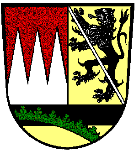 Meldeformular für Kindertageseinrichtungen 
über den fehlenden Nachweis einer ärztlichen Impfberatung
vor Erstaufnahme (§34 Abs. 10a Infektionsschutzgesetz)An dasLandratsamt Haßberge-Gesundheitsamt-Zwerchmaingasse 1497437 HaßfurtMeldender:Nach § 34 Abs. 10a IfsG müssen die Personensorgeberechtigten gegenüber der Einrichtung bei der Erstaufnahme einen schriftlichen Nachweis erbringen, dass zeitnah vor der Aufnahme des Kindes für dieses eine ärztliche Beratung auf einen vollständigen, altersgerechten, nach den Empfehlungen der Ständigen Impfkommission ausreichenden Impfschutz erfolgt ist.Der nach § 34 Abs. 10a IfsG erforderliche Nachweis einer Impfberatung wurde von den Personensorgeberechtigten weder am Tag der Aufnahme noch nach erfolgter Erinnerung vorgelegt.Betrifft:Personensorgeberechtigte(r):Bemerkungen:_____________________________Unterschrift Leitung KindertageseinrichtungName der KindertageseinrichtungLeitung der Kindertageseinrichtung:Telefonnummer: Datum:Name, Vorname des Kindes:Geburtsdatum:AnschriftName, Vorname:Anschrift:Telefonnummer:Name, Vorname:Anschrift:Telefonnummer: